May 1, 2022Third SUNDAY OF EASTER IMPORTANTThe St. Vital Church shaw e-mail was hacked on Friday, April 29th.  A e-mail was sent from that account requesting Amazon gift cards.   They were asked to reply to St. Vital outlook.com.  Fr. Arlan or any parish staff WILL NOT ask you for gift cards or money using email.Sign-up schedule for proclaimers for the month of May weekends is at the back of the church.  Please sign up for a mass you will be attending.Weekday masses May 3rd – 5th   9:00 a.m. Friday, May 6th – Mass @ Mother d’Youville SchoolWeekend Mass TimesSaturday 5:00 p.m.  (English)  Sunday 9:00 a.m. (bilingual)  11:00 a.m. (English)ADORATION – NO ADORATION FRIDAY, May 6thCheck out our website and check it regularly! www.saintvitalparish.com Our Lady of the Hill Knights of Columbus will be selling Sobey and No Frills gift cards after all masses on the weekend.  K of C Food Bank DriveK of C Food DriveThe Knights of Columbus will hold its monthly food drive in support of the Leduc Food Bank the weekend of April 30-May 1.  Please drop your donation in the bin in the Church vestibule. Thanks to all the Parishioners who have been supporting this effort over the months.  The needy of Leduc County thank you as well.Baptism Preparation CourseAre you expecting a child in the near future? Consider taking Baptism Preparation now while you are waiting for the birth of your son or daughter. The classes are for parents and sponsors (godparents). Attending now eliminates the need to find baby-sitters, rearrange feeding schedules etc. plus it adds to the joyful anticipation of your new arrival. Parents wishing to register for the next courses which will be held on Monday, May 9th and June 13th at 7:00 pm please call the parish office.If you are the last person leaving the Church, PLEASE make sure ALL LIGHTS (upstairs and downstairs) are turned off.A Called to Protect training session has been scheduled for Tuesday May 3, 2022 starting at 7pm.  The 2.5 hour workshop will be by Zoom.     Here’s the link for the registration https://forms.gle/mCcffrnvNYvQvmGX6The church will be open every Wednesday evening from 8 - 9 PM for anyone to come spend an hour in prayer, the Blessed Sacrament is not exposed during this time. The evening opens with a group rosary, followed by private prayer for the remainder of the time. A wonderful opportunity to pray in unison, with a special focus on all marriages, all children and all families. All are welcome!Mass IntentionsSaturday, April 30th – †Albert CasavantSunday, May 1st – SI Mike CollinsTuesday, May 3rd  – †Theresa GarahanWednesday, May 4th –† Don DewaldThursday, May 5th - SI ThanksgivingFriday, May 6th – SI Irma Jean CampbellSaturday, May 7th – SI Madeleine BerubeSunday, May 8th – †Christopher KieserTuesday, May 10th – SI Veronica ShortWednesday, May 11th – SI Shane, Jacob & Matthew McDonaldThursday, May 12th – † Maurice GariepyFriday, May 14th – †Christopher KieserSaturday, May 14th – † Charles & Pearl FluetSunday,May 15th – †Elizabeth Macor† = Repose of the Soul   SI = Special IntentionPlease pray for the people of Ukraine as they suffer an unprovoked and unjustified attack by Russian military forces.“JESUS HEALS” PROGRAM Many are burdened and depressed by sicknesses and ailments. “Jesus Heals” offers a unique opportunity to gather and seek healing of mind, body and soul. The program features Healing Mass, preaching, praise and worship, and Eucharistic Adoration. Come join us on Wed., May 18, 2022 from 6:00 - 9:00 pm, starting with Divine Mercy, at St. Theresa’s Catholic Parish for the “Jesus Heals” program, led by Fr. Jilto George, CMI. Varkey - 780.937.6411 or Patricia - 780.803.0384 or email events.ca@shalommedia.orgSanctum Retreat Centre is hosting a Women’s Retreat starting on Friday, May 20 at 7:00 p.m. until Sunday, May 22nd,after lunch.  For more information and to register, please contact Christine Newbury at 780-463-2871 or newbuv@shaw.ca.  Check the retreat Centre at www.sanctumretreat.ca.Prayer for Ukraine
O God of love, we pray for the people of Ukraine,
the frail and the elderly,
the women and children who are left alone,
grieving families with loved ones who have fallen,
and the multitudes who have lost everything. O God of peace, how we long that violence will cease,
that the machines of war,
will be transformed into implements of peace.
Be with the leaders of this world,
that their decisions will be keenly oriented
towards a just and lasting peace.O God of compassion, open our hearts,
to care for the refugees who may come to our shores
and the needy stranger in our midst.
For Christ’s sake. Amen.
Scent Free Makes Sense We would like the parish to be sensitive to folks with allergies and refrain from wearing perfume and aftershave at Mass. Thank you in advance for your consideration.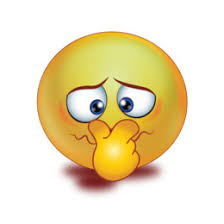 Lenten Project: Mother d’Youville and Saint Vital ParishPlease return your baby bottles by the end of April!For more information on Pangawe Primary please go here: https://chalice.ca/pangawe-primary-school**If you’d like a tax receipt, please make cheques payable to Chalice Canada and include your email address.Thanks so much for helping us help the students of Pangawe Primary in Tanzania.If you have any questions, please contact Teresa Ruzycki at teresa.ruzycki@starcatholic.ab.caGod bless.Youth & Young Adults RetreatYouth and young Adults are invited to join us for this retreat on Saturday, May 14, 2022 from 9:15 am - 7:30 pm at St. Theresa’s Parish.  At our last retreat many asked how to follow and understand the moving of the Spirit - DISCERNMENT. Who can explain this better than the "master of discernment" St. Ignatius? Fr. Matthew Hysell will help us attune ourselves to the moving of the Holy Spirit, and in the afternoon we will have a special session on this through videos prepared by Jesuits. Cost is $15.Bring your own lunch, bible, notebook, and pen. To register, call Santo: 780-463-8646 ext. 2226 or email santo@strcp.comStar of the North Retreat Centre, www.starofthenorth.ca, 780-459-5511Registration Deadline: Holy Ground—The Spiritual Act of Growing & Sharing Food is a series of outdoor urban gardening evenings with Clinton Porritt, combining ritual & reflection with hands-on good gardening practices and education around issues such as creation care and food security. 8 Wednesdays from 6:30 to 8:00 pm, May 4 to June 22. Cost: $120. Phone 780-459-5511 or register at www.starofthenorth.ca/holy-groundRegistration Deadline: Bereavement Support Group—Starting May 10 Join Wanda Lehman in a safe environment for those who are bereaved; to share stories, gain support through one another, and learn strategies to assist with issues with your personal grief journey. 8 Tuesdays from 1:30 to 3:00 pm, May 10 to June 28. Cost: $120 (subsidies available). Phone 780-459-5511 or register at www.starofthenorth.ca/bereavement Dr. Ray Aldred Retreat—Leadership: Empowered for Service What kind of leaders do each of us need to become in order to contribute to the flourishing of the world? Join Dr. Ray Aldred, director of the Indigenous Studies Program at the Vancouver School of Theology for a unique look at leadership in a time of important social change. Saturday, May 28 from 9:00 am to 5 pm at Star of the North. Cost: Online $90; In-Person $120. Phone 780-459-5511 or register at www.starofthenorth.ca/aldred  The Foundation needs golfers, join us today,The Annual Newman Golf Classic will celebrate its 30th Anniversary this summer and we want you to be part of it. We invite you to combine your love of the game with your love of the Lord, and join us on Monday, July 11 at the spectacular Blackhawk Golf Club for this highly anticipated event. For more information and to review registration form or sponsorship matrix to find the sponsorship opportunity that is right for you, please visit www.caedm.ca/golf or contact Anna Jaremko at golf@caedm.ca 780-952-6437. Weeks of Summer Camp include:Counselor Week: July 25-29, 2022 (for youth going into grades 10-12)Encounter Week: August 1-5, 2022 (for youth going into grades 4-6)Our Lady of Victory Week: August 22-25, 2022 (for youth going into grades 7-9)We expect to have specific details and registration information available by Friday, May 13..